Заявлениеиндивидуального владельца оружия на проведениеисследований	Прошу Вас провести исследования на соответствие криминалистическим требованиям по ограничениям, устанавливаемым на оборот гражданского и служебного оружия, и ГОСТ-Р следующих объектов:Мною для проведения исследований представлено:Патроны для экспериментального отстрела и другие принадлежности.Я ____________________________________________предупрежден(а) о том, что отрицательные результаты исследований в соответствии с п. 83, 84 и 88 Правил оборота гражданского и служебного оружия и патронов к нему на территории Российской Федерации, утвержденных Постановлением Правительства Российской Федерации от 21 июля . № 814, могут повлечь дополнительные расходы и возможное изъятие оружия из оборота на территории Российской Федерации или вывоз за ее пределы.		Сообщаю Вам свои данные:1. Домашний адрес: ______________________________________________________
_______________________________________________________________________2. Паспортные данные: серия        №          , выдан _____________________________
_______________________________________________________________________3. Номер мобильного телефона ________________________________      (____________________)    		 «     » ________202   года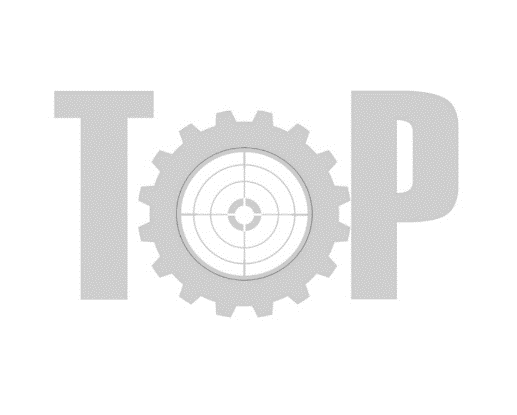 Испытательная лаборатория гражданского и служебного оружия, холодного метательного оружия и изделий, конструктивно сходных с таким оружием
ООО «ТЕСТ-ОРУЖИЕ»
Номер записи в Реестре аккредитованных лиц: RA.RU.21ОР61
107023, г. Москва, ул. Буженинова, д. 30, стр. 1, подвал, помещения II, III, комнаты №№ 4, 5, технический этаж, помещение VIII, комнаты №№ 15, 16
тел.: 8 (495) 963-09-37; e-mail: test-gun@mail.comИсх. №                 от __.__.202  Руководителю испытательной лабораторииООО «ТЕСТ-ОРУЖИЕ»И.В. Миронову107023, г. Москва, ул. Буженинова, д. 30, стр. 1
тел.: 8 (495) 963-09-37; 
e-mail: test-gun@mail.com№№п/пНаименование объекта исследованияЕдиницаизмерения1234567891011№№п/пНаименование объекта исследованияЕдиницаизмерения1234